АМАНАКСКИЕ                                             Распространяется    бесплатноВЕСТИ16 мая  2018г                                                                                                                                                              №35(246)ОФИЦИАЛЬНОИнформационный вестник Собрания представителей сельского поселения Старый Аманак муниципального района Похвистневский Самарской областиАдминистрации сельского поселения Старый Аманак муниципального района Похвистневский               Рассмотрев заявление Поповой Светланы Владимировны от 09.04.2018 г. входящий номер 5 о предоставлении разрешения на отклонение от предельных параметров  разрешенного строительства, реконструкции объектов капитального строительства, в соответствии со статьей 40 Градостроительного кодекса Российской Федерации, Администрация сельского поселения Старый Аманак муниципального района Похвистневский Самарской областиП О С Т А Н О В Л Я Е Т:1. Предоставить разрешение на отклонение от предельных параметров разрешенного строительства, реконструкции объекта капитального строительства в отношении земельного участка с кадастровым номером 63:29:0706006:19, площадью 2822 кв. м, расположенного по адресу Самарская область, Похвистневский район, с. Старый Аманак, ул. Ленина, д.25,  (далее - земельный участок).2. Разрешить отклонение от предельных параметров разрешенного строительства, реконструкции объектов капитального строительства для земельного участка с установлением следующих значений параметров: сокращения минимального  отступа при реконструкции жилого дома                            от границ земельного участка   с северной стороны до 0.00 метров.3. При определении предельных параметров разрешенного строительства, реконструкции объектов капитального строительства, 
не указанных в пункте 2 настоящего постановления, применять значения, установленные действующими градостроительными регламентами.4. Опубликовать настоящее Постановление в газете «Аманакские Вести»  и разместить на официальном сайте Администрации сельского поселения Старый Аманак в сети Интернет.5. Настоящее Постановление вступает в силу со дня его официального опубликования.6. Контроль за исполнением настоящего Постановления оставляю за собой.                     Глава поселения                                                                            В.П. Фадеев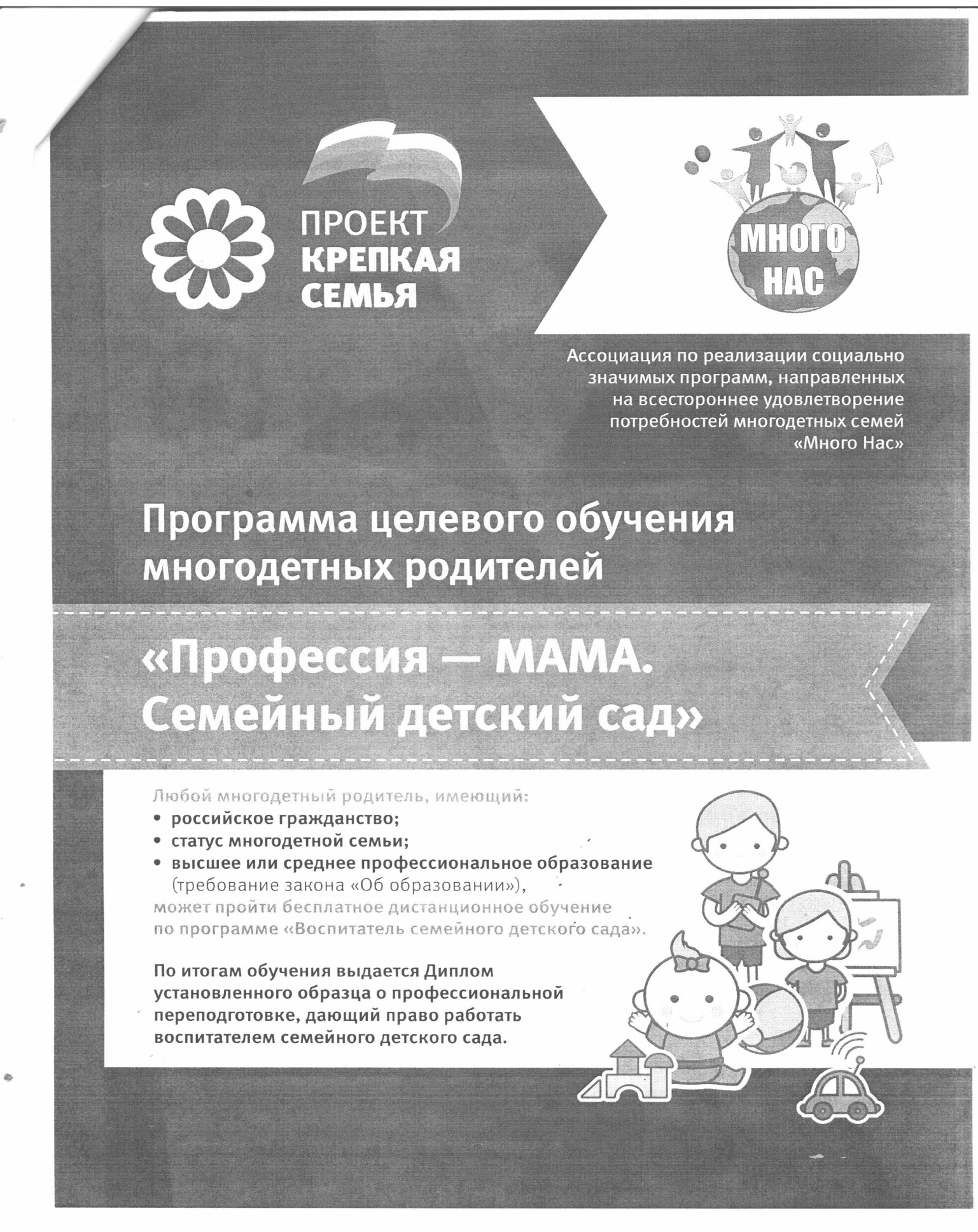 РОССИЙСКАЯ ФЕДЕРАЦИЯАДМИНИСТРАЦИЯСЕЛЬСКОГО ПОСЕЛЕНИЯСТАРЫЙ АМАНАКМУНИЦИПАЛЬНОГО РАЙОНАПОХВИСТНЕВСКИЙСАМАРСКОЙ ОБЛАСТИП О С Т А Н О В Л Е Н И Е16.05.2018г № 34Старый АманакО предоставлении разрешения на отклонение от предельных параметров разрешенного строительства, реконструкции объекта капитального строительства в отношении земельного участка с кадастровым номером 63:29:0706006:19УЧРЕДИТЕЛИ: Администрация сельского поселения Старый Аманак муниципального района Похвистневский Самарской области и Собрание представителей сельского поселения Старый Аманак муниципального района Похвистневский Самарской областиИЗДАТЕЛЬ: Администрация сельского поселения Старый Аманак муниципального района Похвистневский Самарской областиАдрес: Самарская область, Похвистневский          Газета составлена и отпечатана                                                                исполняющийрайон, село Старый Аманак, ул. Центральная       в администрации сельского поселения                                       обязанности главного37 а, тел. 8(846-56) 44-5-73                                           Старый Аманак Похвистневский район                                                   редактора                                                                                          Самарская область. Тираж 100 экз                                                           Н.М.Лисицына